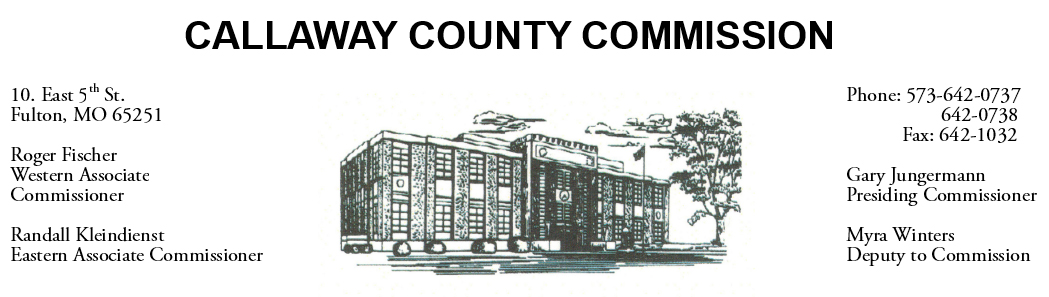 MEETINGS INVOLVING THE CALLAWAY COUNTY COMMISSION:
Unless otherwise noted, meetings are held at the Callaway County Courthouse, Room G01, 10 East 5th Street, Fulton, MO.Thursday, March 30, 2023Tentative AgendaThe Callaway County Commission will have budget discussions throughout the day.The Callaway County Commission will have capital project discussions and meetings throughout the day.The Callaway County Commission will conduct business of a general nature.The Callaway County Commission will have ARPA fund discussions and meetings throughout the day.The Callaway County Commission will meet with citizens throughout the day.The Callaway County Commission may participate in the Be Proud Be Pro tour at various Callaway County High Schools throughout the day.Western District Commissioner Roger Fischer will attend an HSCBA members meeting in Holts Summit, MO………………………………………………………………………………..……………………………….. 12:00 p.m.The Callaway County Commission will meet to discuss changing court order #20 and to discuss a Culligan Water contract for the Public Administrator’s Office……………………..………………….. 2:00 p.m.Presiding Commissioner Gary Jungermann will attend a ground breaking ceremony for Habitat for Humanity on Eight Street in Fulton, MO ………………………………………………..……………………….. 4:30 p.m.
Daily, the Callaway County Commission will conduct business of a general nature and consider other issues that may come before the commission each day. The Callaway County Commission may meet with citizens, meet with other elected officials, meet with staff, and discuss and possibly sign purchase orders throughout the day. The Callaway County Commission may approve payment requisitions, approve accounts payable reports, or approve previous meeting minutes throughout the day.